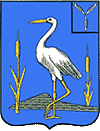 АДМИНИСТРАЦИЯ БОЛЬШЕКАРАЙСКОГО МУНИЦИПАЛЬНОГО ОБРАЗОВАНИЯ РОМАНОВСКОГО  МУНИЦИПАЛЬНОГО РАЙОНА САРАТОВСКОЙ ОБЛАСТИРАСПОРЯЖЕНИЕ№ 20-р10 августа  2021 годас.Большой КарайО присвоении адресаобъекту адресацииВ соответствии с Федеральным законом от 06.10.2003 года №131-ФЗ «Об общих принципах организации органов местного самоуправления в Российской Федерации», Федеральным законом от 28.12.2013г. №443-ФЗ «О федеральной информационной адресной системе и внесении изменений в Федеральный закон «Об общих принципах организации местного самоуправления в Российской Федерации»,  разделом 4 постановления Правительства Российской Федерации от 22.05.2015 года №492 «О составе сведений об адресах, размещаемых в государственном адресном реестре, порядке межведомственного информационного взаимодействия при ведении государственного адресного реестра, о внесении изменений и признании утратившими силу некоторых актов Правительства  Российской Федерации»,  постановлением Правительства РФ от 19.11.2014 года №1221 «Об утверждении Правил присвоения, изменения и аннулировании адресов», на основании Устава Большекарайского муниципального образования 1.Земельному участку, общей площадью 2498 кв.м, образованному в результате объединения земельного участка площадью 730 кв.м с кадастровым номером 64:29:100701:1120,расположенного по адресу: Саратовская область, Романовский район, с.Большой Карай, ул.Советская д.72 и земельного участка площадью 1768 кв.м с кадастровым номером 64:29:100701:1117,расположенного по адресу: Саратовская область, Романовский район, с.Большой Карай, ул.Советская д.70А,присвоить новый почтовый адрес: Саратовская область, Романовский район, с.Большой Карай, ул.Советская д.70А.2. Контроль за исполнением настоящего распоряжения оставляю за собой .        Глава Большекарайскогомуниципального образования ________________Н.В. Соловьева